Summary:	A well-presented, intelligent and highly focused individual who is keen on a career in the retail industry,Possessing a record of delivering great service, achieving targets, as well as recognizing and developing opportunities, doing all of this whilst contributing to the overall performance of a team.Work Experience:					worked as a supervisor for a leading firm in restaurants and hospitalities HYDERABAD, INDIAjob Responsibilitys:-recieving the guests.was involved in stock control and management.working at the sales desk.Assisting guests with their queiries.Being responsible for processing of cash and card payments.responsible for inspection and quality check.Reporting discrepancies and problems to the superiors..handling  clients’ greviances and hassles. Working within established guidelines.Responsible for security and room service being performed correctly.Receiving and storing the delivery of large amounts of stockKeeping up to date with special promotions.Education:completed Intermediate education from Navachaitanya Jr College affiliated to apbie in the year 2007.completed secondary schooling from ap ssc board in the year 2005.Computer Knowledge:I hold good hands on the basics of computer and familiar with the below. Operating System: windows 98, Windows XP, Windows 7. Tools: MS-Office (WORD, EXCEL AND POWER POINT)Personal Details:Date of Birth	:			21-11-1989Nationality	: 			Indian Marriage	:			UnMarriedLanguage Known:			Hindi, English, telugu and UrduFirst Name of Application CV No: 1671270Whatsapp Mobile: +971504753686 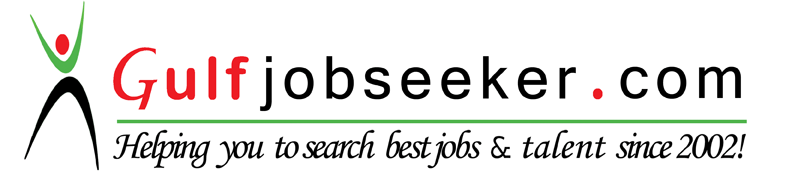 